KEEP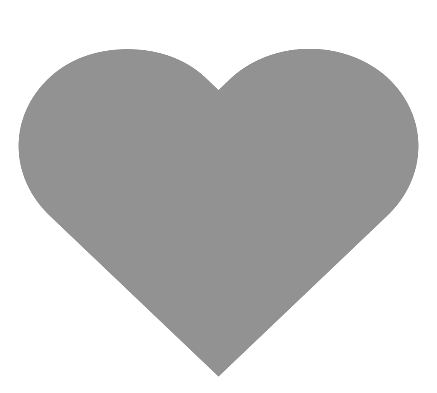 TOSS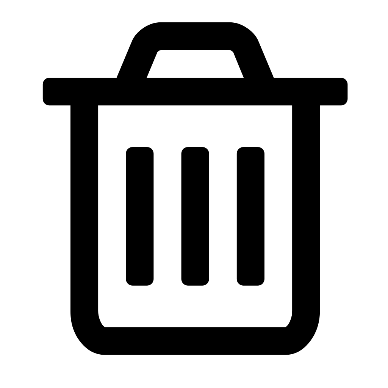 DONATE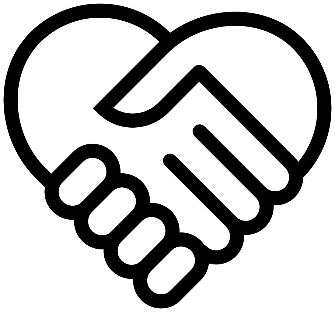 ELSEWHERE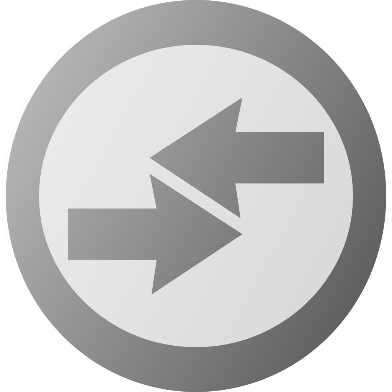 RECYCLE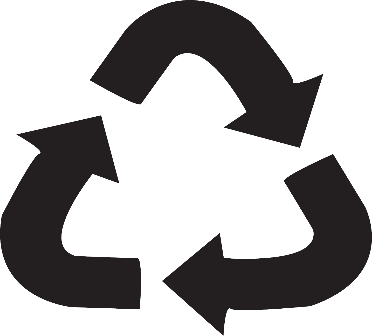 